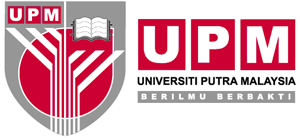 TITLE OF THESISByNAME OF STUDENTThesis Submitted to the School of Graduate Studies, Universiti Putra Malaysia, in Fulfilment of the Requirements for the Degree of ....... (Insert the name of degree)Month and year of Viva Voce (e.g. January 2015)All material contained within the thesis, including without limitation text, logos, icons, photographs and all other artwork, is copyright material of Universiti Putra Malaysia unless otherwise stated. Use may be made of any material contained within the thesis for non-commercial purposes from the copyright holder. Commercial use of material may only be made with the express, prior, written permission of Universiti Putra Malaysia.Copyright © Universiti Putra MalaysiaAbstract of thesis presented to the Senate of Universiti Putra Malaysia in fulfilment of the requirement for the degree of ……... (name of degree)TITLE OF THESISByNAME OF STUDENTMonth and Year of Viva VoceChair		: Name of Chairman of Supervisory Committee, PhD Faculty		: Name of FacultyThe abstract is a digest of the entire thesis and should be given the same consideration as the main text. It does not normally include any reference to the literature. Abbreviations or acronyms must be preceded by the full term at the first use.An abstract should be between 300-500 words. It includes a brief statement of the problem, a concise description of the research method and design, a summary of major findings, including their significance or lack of it, and conclusions.Abstrak tesis yang dikemukakan kepada Senat Universiti Putra Malaysia sebagai memenuhi keperluan untuk ijazah …………. (nama ijazah)TAJUK TESISOlehNAMA CALONBulan dan Tahun Viva Voce diadakanPengerusi	: Nama Pengerusi Jawatankuasa Penyeliaan, PhDFakulti		: Nama FakultiAbstrak merupakan ringkasan keseluruhan tesis dan wajib diberi perhatian rapi sepertimana bahagian tesis yang lain. Abstrak tidak mengandungi bahan rujukan. Nama singkatan atau akronim mesti didahului dengan terminology penuh pada penggunaan kali pertama.Abstrak harus diolah antara 300-500 perkataan. Abstrak merangkumi pernyataan permasalahan, penerangan rigkas dan tepat tentang reka bentuk dan pengkaedahan penyelidikan, rumusan penemuan utama dan kesimpulan.ACKNOWLEDGEMENTSAcknowledgements are written expressions of appreciation for guidance andassistance received from individuals and institutions.I certify that a Thesis Examination Committee has met on (date of viva voce) to conduct the final examination of (student’s name) on his (her) thesis entitled (“Title of Thesis”) in accordance with the Universities and University Colleges Act 1971 and the Constitution of the Universiti Putra Malaysia [P.U.(A) 106] 15 March 1998. The Committee recommends that the student be awarded the (insert the name of relevant degree).Members of the Thesis Examination Committee were as follows: Name of Chairperson, PhD Title (e.g., Professor/Associate Professor/Ir; omit if irrelevant)Name of FacultyUniversiti Putra Malaysia (Chairman) Name of Examiner 1, PhD Title (e.g., Professor/Associate Professor/Ir; omit if irrelevant)Name of FacultyUniversiti Putra Malaysia (Internal Examiner) Name of Examiner 2, PhD Title (e.g., Professor/Associate Professor/Ir; omit if irrelevant)Name of FacultyUniversiti Putra Malaysia (Internal Examiner) Name of External Examiner, PhD Title (e.g., Professor/Associate Professor/Ir; omit if irrelevant)Name of Department and/or FacultyName of Organisation (University/Institute)Country (External Examiner) ________________________(Insert name of current Deputy Dean)(E.g. XXXXX XXXX, PhD) Professor and Deputy DeanSchool of Graduate StudiesUniversiti Putra MalaysiaDate:This thesis was submitted to the Senate of Universiti Putra Malaysia and has been accepted as fulfilment of the requirement for the degree of ………… (type of degree). The members of the Supervisory Committee were as follows:Name of Chairperson, PhD (omit `PhD’ if not applicable)Title (e.g., Professor/Associate Professor/Ir; if applicable)Name of Faculty Universiti Putra Malaysia (Chairman)Name of Member 1, PhD (omit `PhD’ if not applicable)Title (e.g., Professor/Associate Professor/Ir; if applicable) Name of Faculty Universiti Putra Malaysia (Member)Name of Member 2, PhD (omit `PhD’ if not applicable)Title (e.g., Professor/Associate Professor/Ir; if applicable) Name of Department and/or Faculty Name of Organisation (University / Institute)(Member)________________________(Insert name of current Dean)(E.g. XXXXX XXXX, PhD) Professor and DeanSchool of Graduate StudiesUniversiti Putra MalaysiaDate:Declaration by graduate studentI hereby confirm that:this thesis is my original work;quotations, illustrations and citations have been duly referenced;this thesis has not been submitted previously or concurrently for any other degree at any other institutions;intellectual property from the thesis and copyright of thesis are fully-owned by Universiti Putra Malaysia, as according to the Universiti Putra Malaysia (Research) Rules 2012;written permission must be obtained from supervisor and the office of Deputy Vice-Chancellor (Research and Innovation) before thesis is published (in the form of written, printed or in electronic form) including books, journals, modules, proceedings, popular writings, seminar papers, manuscripts, posters, reports, lecture notes, learning modules or any other materials as stated in the Universiti Putra Malaysia (Research) Rules 2012;there is no plagiarism or data falsification/fabrication in the thesis, and scholarly  integrity is upheld as according to the Universiti Putra Malaysia (Graduate Studies) Rules 2003 (Revision 2012-2013) and the Universiti Putra Malaysia (Research) Rules 2012.  The thesis has undergone plagiarism detection software.Signature: ________________________   Date: __________________Name and Matric No.: _______________________________________Declaration by Members of Supervisory Committee This is to confirm that:the  research conducted and the writing of this thesis was under our supervision;supervision responsibilities as stated in the Universiti Putra Malaysia (Graduate Studies) Rules 2003 (Revision 2012-2013) are adhered to.TABLE OF CONTENTSLIST OF TABLESLIST OF FIGURESLIST OF ABBREVIATIONSSignature:Name of Chairman of Supervisory Committee:Signature:Name of Member of Supervisory Committee:Signature:Name of Member of Supervisory Committee:Signature:Name of Member of Supervisory Committee:PagePagePageABSTRACTABSTRACTABSTRACTABSTRACTABSTRACTABSTRACTABSTRACTABSTRACTABSTRACTiiiABSTRAKABSTRAKABSTRAKABSTRAKABSTRAKABSTRAKABSTRAKABSTRAKABSTRAKiiiiiiiiiACKNOWLEDGEMENTSACKNOWLEDGEMENTSACKNOWLEDGEMENTSACKNOWLEDGEMENTSACKNOWLEDGEMENTSACKNOWLEDGEMENTSACKNOWLEDGEMENTSACKNOWLEDGEMENTSACKNOWLEDGEMENTSviviviAPPROVALAPPROVALAPPROVALAPPROVALAPPROVALAPPROVALAPPROVALAPPROVALAPPROVALviiviiviiDECLARATIONDECLARATIONDECLARATIONDECLARATIONDECLARATIONDECLARATIONDECLARATIONDECLARATIONDECLARATIONviiiviiiviiiLIST OF TABLESLIST OF TABLESLIST OF TABLESLIST OF TABLESLIST OF TABLESLIST OF TABLESLIST OF TABLESLIST OF TABLESLIST OF TABLESixixixLIST OF FIGURESLIST OF FIGURESLIST OF FIGURESLIST OF FIGURESLIST OF FIGURESLIST OF FIGURESLIST OF FIGURESLIST OF FIGURESLIST OF FIGURESxixixiLIST OF ABBREVIATIONSLIST OF ABBREVIATIONSLIST OF ABBREVIATIONSLIST OF ABBREVIATIONSLIST OF ABBREVIATIONSLIST OF ABBREVIATIONSLIST OF ABBREVIATIONSLIST OF ABBREVIATIONSLIST OF ABBREVIATIONSxiixiixiiCHAPTERCHAPTER1INTRODUCTIONINTRODUCTIONINTRODUCTIONINTRODUCTIONINTRODUCTIONINTRODUCTIONINTRODUCTION111112LITERATURE REVIEWLITERATURE REVIEWLITERATURE REVIEWLITERATURE REVIEWLITERATURE REVIEWLITERATURE REVIEWLITERATURE REVIEW666662.12.12.1Sub-heading 1Sub-heading 1Sub-heading 1Sub-heading 1666662.1.1Sub-subheading 1Sub-subheading 1Sub-subheading 1888882.2.1Sub-subheading 2Sub-subheading 2Sub-subheading 212121212122.22.22.2Sub-heading 2Sub-heading 2Sub-heading 2Sub-heading 215151515152.32.32.3Sub-heading 3Sub-heading 3Sub-heading 3Sub-heading 321212121212.3.1Sub-subheading 1Sub-subheading 1Sub-subheading 122222222222.3.2Sub-subheading 2Sub-subheading 2Sub-subheading 225252525252.3.3Sub-subheading 3Sub-subheading 3Sub-subheading 331313131312.42.42.4Sub-heading 4Sub-heading 4Sub-heading 4Sub-heading 433333333333MATERIALS AND METHODS / METHODOLOGY MATERIALS AND METHODS / METHODOLOGY MATERIALS AND METHODS / METHODOLOGY MATERIALS AND METHODS / METHODOLOGY MATERIALS AND METHODS / METHODOLOGY MATERIALS AND METHODS / METHODOLOGY MATERIALS AND METHODS / METHODOLOGY 38383838383.13.13.1Sub-heading 1 (e.g., Materials)Sub-heading 1 (e.g., Materials)Sub-heading 1 (e.g., Materials)Sub-heading 1 (e.g., Materials)38383838383.23.23.2Sub-heading 2 (Method 1)Sub-heading 2 (Method 1)Sub-heading 2 (Method 1)Sub-heading 2 (Method 1)42424242423.33.33.3Sub-heading 3 (Method 2)Sub-heading 3 (Method 2)Sub-heading 3 (Method 2)Sub-heading 3 (Method 2)45454545453.43.43.4Sub-heading 4 (Method 3)Sub-heading 4 (Method 3)Sub-heading 4 (Method 3)Sub-heading 4 (Method 3)47474747473.4.1Sub-subheading 1Sub-subheading 1Sub-subheading 148484848483.4.2Sub-subheading 2Sub-subheading 2Sub-subheading 250505050503.4.3Sub-subheading 3Sub-subheading 3Sub-subheading 352525252523.53.53.5Sub-heading 5 (Method 4)Sub-heading 5 (Method 4)Sub-heading 5 (Method 4)Sub-heading 5 (Method 4)55555555553.63.63.6Sub-heading 5 (Method 5)Sub-heading 5 (Method 5)Sub-heading 5 (Method 5)Sub-heading 5 (Method 5)58585858583.6.1Sub-subheading 1Sub-subheading 1Sub-subheading 158585858583.6.2Sub-subheading 2Sub-subheading 2Sub-subheading 263636363634RESULTS AND DISCUSSIONRESULTS AND DISCUSSIONRESULTS AND DISCUSSIONRESULTS AND DISCUSSIONRESULTS AND DISCUSSIONRESULTS AND DISCUSSIONRESULTS AND DISCUSSION66666666664.1   Sub-heading 14.1   Sub-heading 14.1   Sub-heading 14.1   Sub-heading 14.1   Sub-heading 14.1   Sub-heading 14.1   Sub-heading 16666666666 4.1.1  Sub-subheading 1 4.1.1  Sub-subheading 1 4.1.1  Sub-subheading 1 4.1.1  Sub-subheading 1 4.1.1  Sub-subheading 16969696969 4.1.2  Sub-subheading 2 4.1.2  Sub-subheading 2 4.1.2  Sub-subheading 2 4.1.2  Sub-subheading 2 4.1.2  Sub-subheading 272727272724.2  Sub-heading 24.2  Sub-heading 24.2  Sub-heading 24.2  Sub-heading 24.2  Sub-heading 24.2  Sub-heading 24.2  Sub-heading 275757575754.2.1  Sub-subheading 14.2.1  Sub-subheading 14.2.1  Sub-subheading 14.2.1  Sub-subheading 14.2.1  Sub-subheading 176767676764.2.2   Sub-subheading 24.2.2   Sub-subheading 24.2.2   Sub-subheading 24.2.2   Sub-subheading 24.2.2   Sub-subheading 281818181814.2.3  Sub-subheading 34.2.3  Sub-subheading 34.2.3  Sub-subheading 34.2.3  Sub-subheading 34.2.3  Sub-subheading 388888888884.3   Sub-heading 34.3   Sub-heading 34.3   Sub-heading 34.3   Sub-heading 34.3   Sub-heading 34.3   Sub-heading 34.3   Sub-heading 394949494944.4   Sub-heading 44.4   Sub-heading 44.4   Sub-heading 44.4   Sub-heading 44.4   Sub-heading 44.4   Sub-heading 44.4   Sub-heading 41051051051051055SUMMARY, CONCLUSION AND RECOMMENDATIONS FOR FUTURE RESEARCHSUMMARY, CONCLUSION AND RECOMMENDATIONS FOR FUTURE RESEARCHSUMMARY, CONCLUSION AND RECOMMENDATIONS FOR FUTURE RESEARCHSUMMARY, CONCLUSION AND RECOMMENDATIONS FOR FUTURE RESEARCHSUMMARY, CONCLUSION AND RECOMMENDATIONS FOR FUTURE RESEARCHSUMMARY, CONCLUSION AND RECOMMENDATIONS FOR FUTURE RESEARCHSUMMARY, CONCLUSION AND RECOMMENDATIONS FOR FUTURE RESEARCH111111111111111REFERENCES/BIBLIOGRAPHYREFERENCES/BIBLIOGRAPHYREFERENCES/BIBLIOGRAPHYREFERENCES/BIBLIOGRAPHYREFERENCES/BIBLIOGRAPHYREFERENCES/BIBLIOGRAPHYREFERENCES/BIBLIOGRAPHYREFERENCES/BIBLIOGRAPHYREFERENCES/BIBLIOGRAPHY115115115APPENDICESAPPENDICESAPPENDICESAPPENDICESAPPENDICESAPPENDICESAPPENDICESAPPENDICESAPPENDICES124124124BIODATA OF STUDENTBIODATA OF STUDENTBIODATA OF STUDENTBIODATA OF STUDENTBIODATA OF STUDENTBIODATA OF STUDENTBIODATA OF STUDENTBIODATA OF STUDENTBIODATA OF STUDENT133133133LIST OF PUBLICATIONS(Publications that arise from the study) – if applicableLIST OF PUBLICATIONS(Publications that arise from the study) – if applicableLIST OF PUBLICATIONS(Publications that arise from the study) – if applicableLIST OF PUBLICATIONS(Publications that arise from the study) – if applicableLIST OF PUBLICATIONS(Publications that arise from the study) – if applicableLIST OF PUBLICATIONS(Publications that arise from the study) – if applicableLIST OF PUBLICATIONS(Publications that arise from the study) – if applicableLIST OF PUBLICATIONS(Publications that arise from the study) – if applicableLIST OF PUBLICATIONS(Publications that arise from the study) – if applicable135135135TablePage3.2Number of visitors according to participation in different activitiesNumber of visitors according to participation in different activitiesNumber of visitors according to participation in different activities54FigurePage2.2Number of Postgraduate Students at Universiti Putra Malaysia by GroupNumber of Postgraduate Students at Universiti Putra Malaysia by GroupNumber of Postgraduate Students at Universiti Putra Malaysia by Group56UPMUniversiti Putra Malaysia